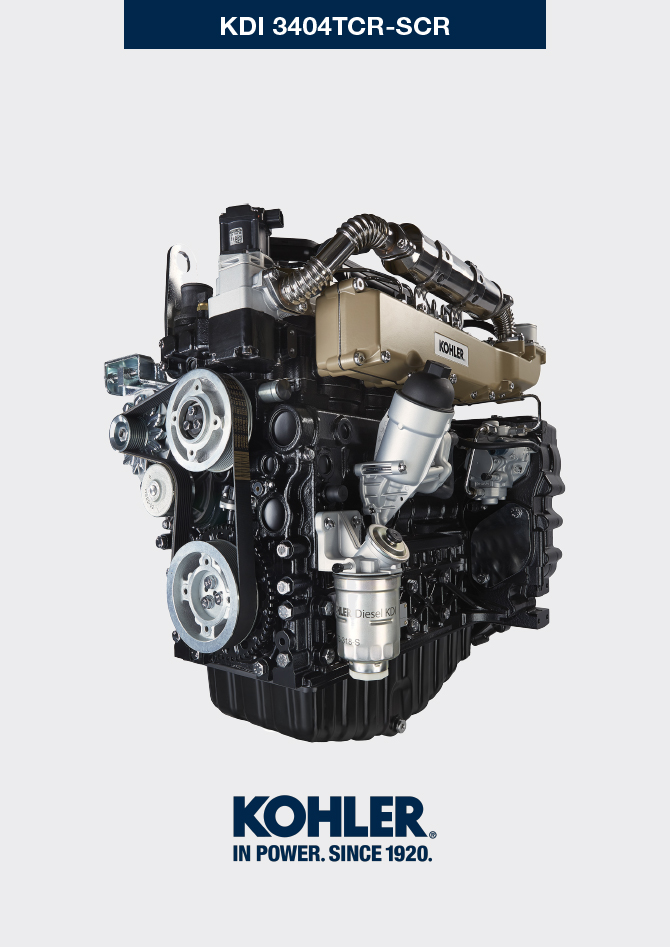 Information about warrantyWarranty terms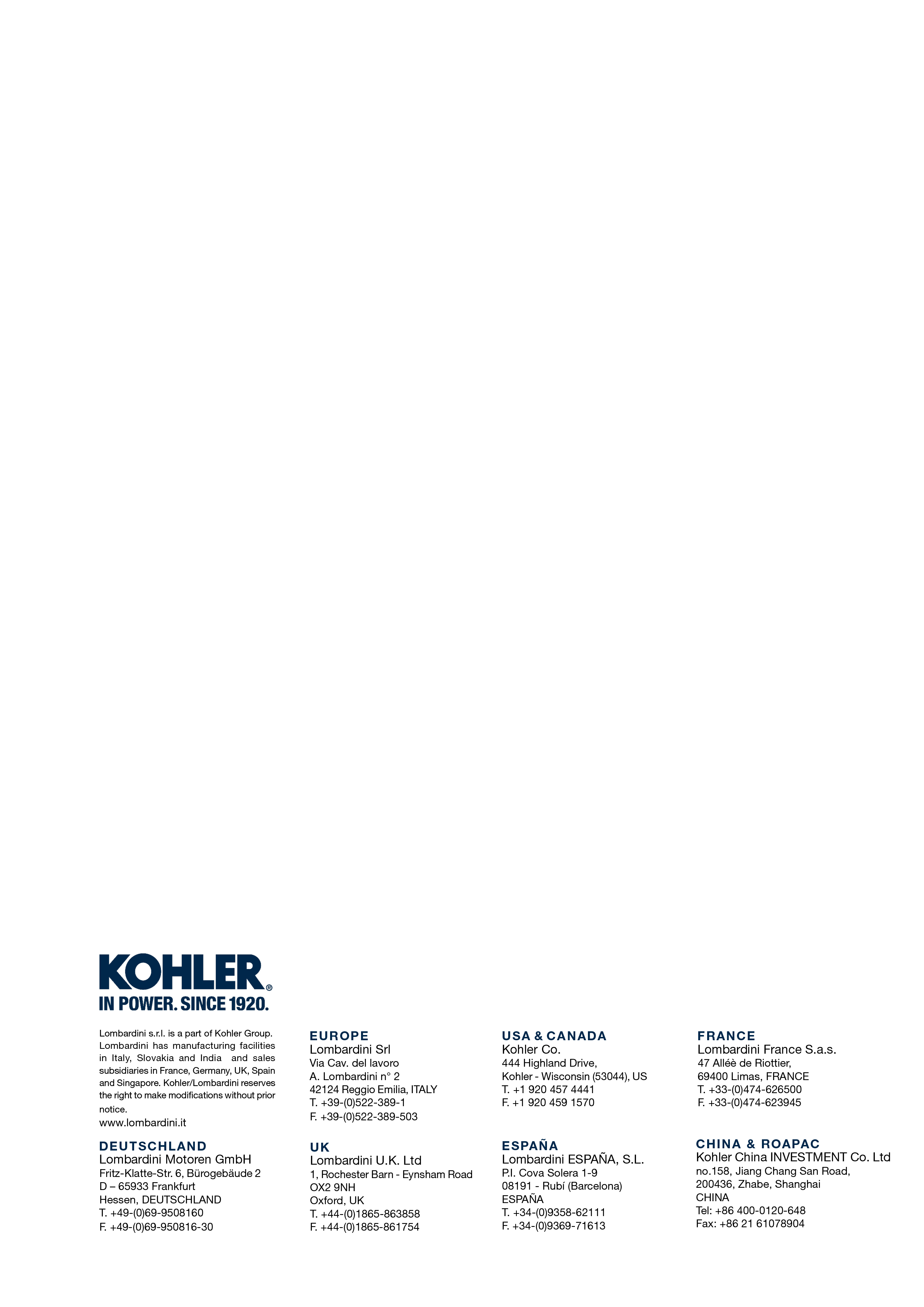 Information about warrantyKDI 3404 TCR-SCR Owner Manual (REV. 03.5)KOHLER DIESEL ENGINES GLOBAL WARRANTY TERMS1.  WARRANTY PERIODKohler Co. warrants to the End User that each Diesel engine will be free from manufacturing defects in materials or workmanship in normal service for the applicable coverage period or operating hours (whichever comes first) set forth below, provided the engine is operated and maintained in accordance with Kohler Co.’s instructions and manuals.* Major component defects are failures related to crankcase casting, cylinder head casting, crankshaft, crankshaft pulley, camshaft, connecting rod, flywheel, oil pump.For the Warranty Period stated above, the period begins on the date of purchase of the finished equipment on which the engine is installed.  If no hour meter is installed on the application, the Operating Hours will be calculated as 4 hours of use per day for 5 days per week beginning on the date of purchase.Kohler Co.’s obligation under this warranty is expressly limited, at its option, to an appropriate adjustment, repair or replacement of such part or parts as found to be defective following an inspection by Kohler Co. or an authorized service facility designated by Kohler Co.Parts/components that are scheduled to be replaced as part of the required maintenance schedule will be covered under   Kohler Co.’s warranty from date of purchase of the part up to the first scheduled replacement point for the subject parts/ components.All other Spare Parts items are covered by the above warranty provided that the repairs have been executed by Kohler Co or by an Authorized Kohler Service Dealer.2.  EXCLUSIONSThe following items are not covered by this warranty.Damage caused by: (i) an accident or casualty; (ii) unreasonable use or neglect; (iii) normal wear; (iv) premature wear from improper maintenance; (v) improper storage; (vi) old or contaminated fuel left within the fuel system, which includes but is not limited to tanks, fuel lines, or fuel injection components; (vii) unapproved modifications.Failures caused by: (i) faulty repairs made by any party other than Kohler Co. or an authorized service facility designated by Kohler Co.; (ii) use of non-Kohler replacement service parts; or (iii) additional damages caused by a lack of prescribed actions as a result of an alarm light activation, either caused by fault or negligence or un-attended use of the engine; (iv) an act beyond the control of Kohler Co., which includes but is not limited to theft, vandalism, fire, lightning, earthquake, windstorm, hail, volcanic eruption, flood or tornado. Transportation charges or travel expenses in connection with the repair or replacement of defective parts on the engine.Engine accessories such as fuel tanks, clutches, transmissions, power drive assemblies, and batteries, unless supplied or installed by Kohler Co.Engines installed in an application not formally reviewed by Kohler.Rental of other equipment during performance of warranty repairs All items subject to wear and to periodical maintenance such as listed in the Use & Maintenance Manual (such as air, oil or fuel filters, belts etc.) are warranted for a period equal to the prescribed interval of replacement as listed in the Manual.Fuel, lubricating oil, coolant/antifreeze.IMPLIED OR STATUTORY WARRANTIES, INCLUDING THOSE OF MERCHANTABILITY AND FITNESS FOR A PARTICULAR PURPOSE, ARE EXPRESSLY LIMITED TO THE DURATION OF THIS WRITTEN WARRANTY. KOHLER CO. MAKES NO OTHER EXPRESS WARRANTY, NOR IS ANYONE AUTHORIZED TO MAKE ANY ON KOHLER CO.’S BEHALF. KOHLER CO. AND/OR THE SELLER SHALL NOT BE LIABLE FOR SPECIAL, INDIRECT, INCIDENTAL, OR CONSEQUENTIAL DAMAGES OF ANY KIND.3.  TO OBTAIN WARRANTY SERVICEThe repair shall be executed by a KOHLER Authorized Service Dealer designated by Kohler.USA & CANADA:List of Authorized dealers can be found by visiting www.kohlerengines.com or telephone 1-800-544-2444 (U.S.A. and Canada) ENGINE DIVISION, Kohler Co., Kohler Wisconsin EUROPE, MIDDLE EAST, AND ASIAList of Authorized dealers can be found by visiting dealers.kohlerpower.it .CENTRAL AND SOUTH AMERICAList of Authorized dealers can be found by visiting  dealers.kohlerpower.it .CHINA AND ASIA PACIFICList of Authorized dealers can be found by visiting  dealers.kohlerpower.it .INDIAList of Authorized dealers can be found by visiting  dealers.kohlerpower.it .Note: Specific Warranty Terms and conditions do apply to engines directly sold in India.4.  OWNER'S WARRANTY RESPONSIBILITIESAs the off-road engine owner, you are responsible for the performance of the required maintenance listed in your Use & Maintenance Manual. Kohler Co. recommends that you retain all receipts covering maintenance on your off-road & marine engine, but Kohler Co. cannot deny warranty solely for the lack of receipts or for your failure to ensure the performance of all scheduled maintenance.As the off-road & marine engine owner, you should however be aware that Kohler Co. may deny you warranty coverage if your off-road & marine engine or a part shows signs of malfunction or failed due to abuse, neglect, improper maintenance or unapproved modifications.Your engine is designed to operate on diesel fuel only. Diesel fuel an all other fluids used shall comply with the recommendation listed in the Use & Maintenance Manual. Use of any other fuel or fluids may result in your engine breakage, premature wear or no longer operating in compliance with the California & US EPA emissions requirements. You are responsible for initiating the warranty process. The ARB & US EPA suggests that you present your off-road & Marine engine to a Kohler Co. dealer as soon as a problem exists. The warranty repairs should be completed by the dealer as expeditiously as possible.5.  COVERAGEKohler Co. will repair or replace emission control system parts, components and sub-assemblies found to be defective with respect to materials or workmanship at no cost to you including engine exhaust system related diagnosis, labor and parts, provided that no un-authorized modification of any kind has been executed on the engine, and its parts, components and sub-assemblies.The choice and responsibility of the decision to repair or replace an emission control system defect will be solely that of Kohler Co. Emission control system parts/ components covered by the Federal and California Emission Control Systems Limited Warranty are listed belowengine is defective, the part will be repaired or replaced by Kohler Co.Parts/components that are scheduled to be replaced as part of the required maintenance schedule will be covered under   the warranty provisions for a period of time up to the first scheduled replacement point for the subject parts/ components. Subsequent damage to other engine components as a direct result of a warrantable failure an exhaust emission part/ component will be covered under the warranty provisions described herein.6.  MAINTENANCE AND REPAIR REQUIREMENTSThe owner is responsible for the proper use and maintenance of the engine. Kohler Co. recommends that all receipts and records covering the performance of regular maintenance be retained in case questions arise. If the engine is resold during the warranty period, the maintenance records should be transferred to each subsequent owner. Kohler Co. may not deny warranty repairs solely because of the lack of repair, maintenance or failure to keep maintenance records.Normal maintenance, replacement or repair of emission control devices and systems may be performed by any repair establishment or individual; however, warranty repairs must be performed by a Kohler authorized service center.7.  CALIFORNIA AND FEDERAL EMISSION CONTROLWARRANTY STATEMENT, OFF-ROAD & MARINE DIESEL  ENGINES (USA ONLY)The California air resources board (carb), U.S. environmental protection agency (EPA), and Kohler Co. are pleased to explain the emission control system warranty on your [current model year – {2+ current model year}] off-road compression ignition and marine (diesel) engine. In California (“the state”) and US EPA regulated region, new heavy-duty off-road & marine engines must be designed, built and equipped to meet the state’s and US EPA anti-smog standards. The warranty period shall begin on the date the engine or equipment is delivered to an ultimate purchaser. Kohler Co. must warrant the emission control system on your engine for the periods of time listed in the section below, provided there has been no abuse, neglect or improper maintenance of your engine.Your emission control system may include parts such as the fuel injection system and the air-induction system. Also included maybe hoses, belts, connectors and other emission related assemblies. When a warrantable condition exists, Kohler Co. will repair your heavy-duty off-road & marine engine at no cost to you including diagnosis, parts and labor. The owner shall not be charged for diagnostic labor that leads to the determination that a warranted part is in fact defective, provided that such diagnostic work is performed at a warranty station.MANUFACTURER’S WARRANTY COVERAGEThe [current model year – {2+ current model year}] heavy-duty off-road & marine engines are warranted for the periods listed below. If any emission-related part on your engine is defective, the part will be repaired or replaced by Kohler Co.MARINE DIESEL ENGINE